070 チゴユリ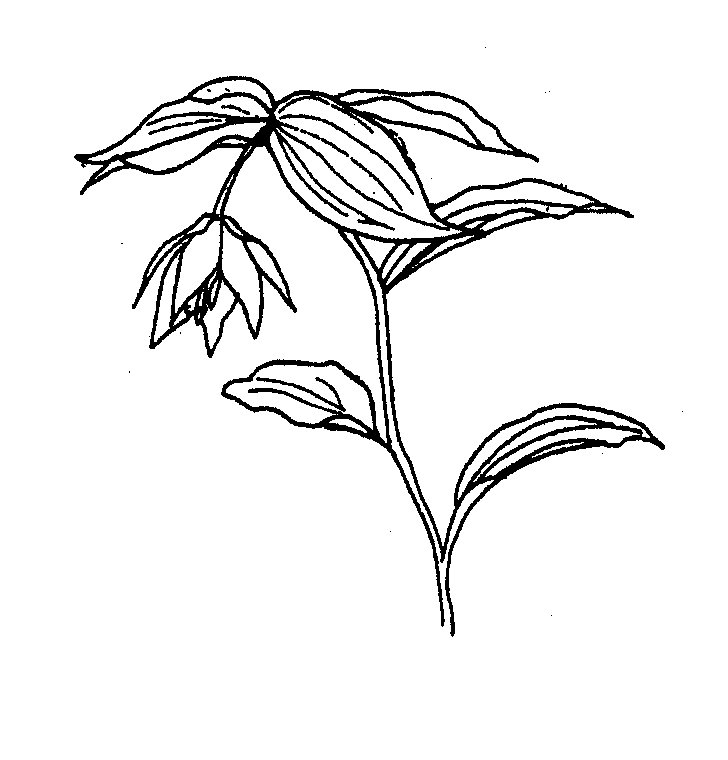 